Beschluss der Arbeitsrechtlichen Kommissionder Evangelisch-Lutherischen Kirche in Bayernvom 21. Mai 2021 für den Geltungsbereich der AVR-BayernFür den Geltungsbereich der AVR-Bayern fasst die Arbeitsrechtliche Kommission Bayern am 21. Mai 2021 den folgenden Beschluss: Aktualisierung Richtbeispiele inkl. Lehrkräfte an Pflegeschulen (Anlage 2 AVR-Bayern)Arbeitsrechtsregelung zur Änderung der AVR-Bayern§ 1Die AVR-Bayern, zuletzt geändert durch ARK-Beschluss vom 24. Februar 2021, wird wie folgt geändert: Die Anlage 2, Eingruppierungsordnung, wird wie folgt geändert:1.	Der Entgeltgruppe 10 Buchst. A) wird folgendes Richtbeispiel angefügt:Lehrkräfte an Berufsfachschulen und schulischen Einrichtungen für medizinische Pflegeberufe und für Zusatzberufe mit abgeschlossener Hochschulausbildung auf Bachelor- oder vergleichbarem Niveau für die Durchführung des praktischen Unterrichts2.	Die Entgeltgruppe 11 Buchstabe A) wird wie folgt geändert:	a) Dem Buchstaben c. wird folgender Buchstabe d. angefügt:	   „d. Bildung“	b) Es wird folgendes Richtbeispiel angefügt:Lehrkräfte an Berufsfachschulen und schulischen Einrichtungen für medizinische Pflegeberufe und für Zusatzberufe mit abgeschlossener Hochschulausbildung auf Bachelor- oder vergleichbarem Niveau für die Durchführung des praktischen Unterrichts mit über die Regellehrertätigkeiten hinausgehenden Aufgaben3.	Der Entgeltgruppe 12 Buchst. A) wird folgendes Richtbeispiel angefügt:Lehrkräfte an Berufsfachschulen und schulischen Einrichtungen für medizinische Pflegeberufe und für Zusatzberufe mit abgeschlossener Hochschulausbildung auf Master- oder vergleichbarem Niveau und entsprechend anerkannter pädagogischer QualifikationBegründung: Mangels bisheriger Normierung ist die Eingruppierung von Lehrkräften an Pflegeschulen zu konkretisieren.§ 2 InkrafttretenDiese Arbeitsrechtsregelung tritt mit Wirkung vom 1. September 2021 in Kraft.München, den 30.04./06.05.2021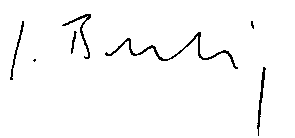 Gerhard Berlig, Geschäftsführer